Практическое занятие №2Расчет пористых металлических фильтровдля очистки выбросов от пылиВводная частьФильтры широко используются для тонкой очистки промышленных выбросов. Процесс фильтрации основан на задержании частиц примесей в пористых перегородках при движении дисперсных систем через них. Фильтры применяются для очистки выбросов от пыли (с концентрацией до 150 мг/м3), очистки воздуха, подаваемого в помещения (кондиционирования), очистки жидкостей от примесей и др. Эффективность очистки фильтрами зависит от размера частиц (dч) и их скорости (υ), размера пор (dп), состояния поверхности фильтроэлемента и параметров газового потока.Фильтры можно классифицировать по типу перегородки, конструкции и назначению. В фильтрах применяются перегородки различных типов:1) полужесткие пористые материалы (вязаные сетки, прессованные спирали и стружка;2) жесткие пористые материалы (пористая керамика и металлы).3) гибкие пористые материалы (ткани, войлок, губчатая резина);4) зернистый слой (гравий, песок);Фильтры 1 и 2 группы (рис. 2.1) представляет собой корпус 1, разделенный пористой перегородкой 2. Задержанные частицы загрязнителя на поверхности перегородки образуют слой 3 и становятся частью фильтровой перегородки. Задерживание частиц происходит в результате эффекта касания, диффузионного, инерционного и гравитационного процессов. Через некоторое время возникает необходимость удаления осадка, т.е. регенерация фильтра, так как по мере накопления частиц пористость уменьшается, а сопротивление увеличивается.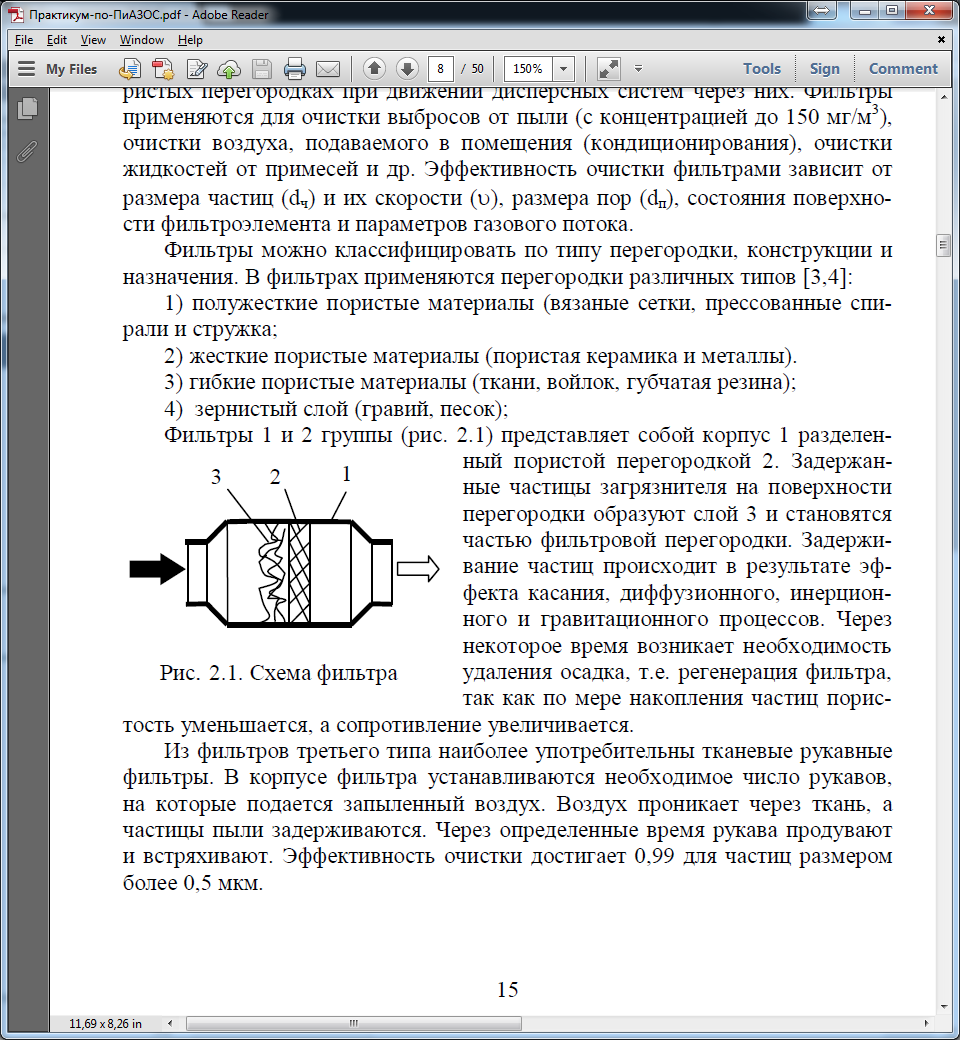 Из фильтров третьего типа наиболее употребительны тканевые рукавные фильтры. В корпусе фильтра устанавливаются необходимое число рукавов, на которые подается запыленный воздух. Воздух проникает через ткань, а частицы пыли задерживаются. Через определенные время рукава продувают и встряхивают. Эффективность очистки достигает 0,99 для частиц размером более 0,5 мкм.Процесс фильтрации характеризуется следующими параметрами: эффективность очистки; тонкость очистки; пористость; скорость фильтрации; пропускная способность; гидравлическое или аэродинамическое сопротивление.Абсолютная тонкость очистки – это максимальный размер частиц, прошедших через фильтр. Номинальная тонкость очистки – это размер частиц, для которых фракционная эффективность очистки равна 0,97. Предпочтительный ряд: 1; 2; 5; 10; 16; 25 мкм и т.д.Пористостью фильтрэлемента называется отношение объема пустот (Vп) к полному объему фильтрэлемента (V): П=Vп/V.Скорость фильтрации – это отношение объемного расхода Q (м3/с) очищаемого вещества к площади фильтрующей поверхности F (м2): w=Q/F, м/с.Удельная массовая пропускная способность фильтра: G=wρ, кг/(м2с), гдеρ - плотность очищаемого вещества, кг/м3.Гидравлическое (аэродинамическое) сопротивление фильтра – это разность давлений на входе и выходе фильтра: ΔP=Pвх-Pвых.При проектировании назначается начальное и конечное сопротивление фильтра. При достижении конечного сопротивления процесс фильтрации прекращается и фильтр подвергается регенерации.Методика расчета1. Выбирают материал для изготовления фильтрэлемента, исходя из условия эксплуатации фильтра, прочностных, коррозионных характеристик материала и экономичных соображений (или по варианту).2. Определяют максимальный размер пор:dп макс=3 dто абс, мкм,								 (2.1)где dто абс - абсолютная тонкость очистки, мкм.3. Определяют средний размер пор:dп ср=1,25dп максП0,3, мкм, 							(2.2)где П - пористость фильтрэлемента.4. Определяют размер частиц порошка для изготовления фильтрэлемента:dч ср=dп ср/П2, мкм. 								(2.3)5. Назначают толщину фильтрэлемента h по технологическим и прочностным соображениям в пределах 0,25-5мм (обычно – 1мм).6. Находят скорость потока в порах:, м/с,								(2.4)где ΔPнач – начальное сопротивление фильтра, Па; μ - вязкость фильтруемого вещества, Па с.7. Определяют площадь фильтрации:, м2.									(2.5)8. Определяют расчетное конечное сопротивление фильтра:, Па, 				(2.6)где X=ABh; Y=Aqвхτ; qвх=cвх/ρч; , с/м; wф=Пwп, м/с; А – опытный коэффициент, зависящий от размеров частиц и размеров пор: для очистки газов A=5,25103 c-1, для очистки жидкостей A = 10 c-1; τ – время работы фильтра, с; qвх – объемное содержание твердых частиц в фильтруемом веществе на входе фильтра; cвх – концентрация загрязнителя, кг/м3; ρч – плотность частиц загрязнителя, кг/м3; wф – скорость, м/с; По – пористость осадка(смотрите задание)9. Определяют максимально допустимое время работы фильтра (если ΔPкон.р. отличается от заданного ΔPкон):, с					(2.7)10. Определяют эффективность очистки:,								(2.8)где ; Z=Aqвхτм.Если конечные данные (например, эффективность очистки) не удовлетворяют требованиям, то расчет производят вновь, изменив размеры фильтрэлемента или структурные свойства материала.Примечание: Единицы измерения величин в формулах необходимо перевести в одну систему: 1 час = 3600 с; 1 с = 1/3600 час; 1 мкм = 10-6 м; 1 мм = 10-3 м; 1 мг = 10-6 кг; 1 кПа – 103 Па.Задание. Рассчитать параметры пористого металлического фильтра для очистки воздуха от пыли глинозема, при нормальном атмосферном давлении (Ратм=100 кПа) и температуры воздуха 20°C. Начальное сопротивление фильтра ΔPнач=10 кПа. Плотность частиц загрязнителя ρч=3,9103 кг/м3. Пористость осадка ПО=0,5. Вязкость воздуха при 20°C: μ=1810-6 Пас. Другие исходные данные по вариантам представлены в табл. 2.1: расход воздуха Q; концентрация пыли в воздухе cвх; требуемая тонкость очистки dто абс; наибольшее допустимое (конечное) сопротивление фильтра ΔPкон; время непрерывной работы фильтра τ.Таблица 2.1Исходные данные (варианты)Контрольные вопросы.1. Сущность процесса фильтрации.2. Классификация фильтров по типу перегородки.3. Параметры, характеризующие процесс фильтрации.4. Что означает максимальное время работы фильтра?№Q м3/чcвх, мг/м3dто абс, мкмΔPкон, кПаτ, чПористый материалФорма частицПh,мм1150552050БронзаСфера0,33121601042545Ст50ХГСфера0,25,0731201531540Ст50ХГ80%Сф0,300,5414020102035Ст50ХГ20%Сф0,282510025161530Ст50ХГЛепестковая0,263613030252025Ст50ХГЛепестковая0,244717035102520ЖелезоТарельчатая0,382810040161515ЖелезоТарельчатая0,423918045252010БронзаСфера0,35410150552050БронзаСфера0,331111601042545Ст50ХГСфера0,25,07121201531540Ст50ХГ80%Сф0,300,51314020102035Ст50ХГ20%Сф0,2821410025161530Ст50ХГЛепестковая0,2631513030252025Ст50ХГЛепестковая0,2441617035102520ЖелезоТарельчатая0,3821710040161515ЖелезоТарельчатая0,4231818045252010БронзаСфера0,35419150552050БронзаСфера0,331201601042545Ст50ХГСфера0,25,07211201531540Ст50ХГ80%Сф0,300,52214020102035Ст50ХГ20%Сф0,2822310025161530Ст50ХГЛепестковая0,2632413030252025Ст50ХГЛепестковая0,2442517035102520ЖелезоТарельчатая0,382